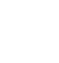 НОВООДЕСЬКА МІСЬКА РАДАМИКОЛАЇВСЬКОЇ ОБЛАСТІ  ВИКОНАВЧИЙ КОМІТЕТР І Ш Е Н Н Я           30 вересня 2021                     м. Нова Одеса                            №  164Про виведення зі складу вихованцівдитячого  будинку  сімейного  типу ________  Особа 1  Вiдповiдно до статті 34 Закону України «Про мiсцеве самоврядування в Україні», пунктами 2, 4 Положення про дитячий будинок сімейного типу, затвердженого постановою Кабінету Міністрів України від 26 квітня 2002 року № 564, пунктом 54 Порядку провадження органами опіки та піклування діяльності, пов’язаної із захистом прав дитини, затвердженого постановою Кабінету Міністрів України від 24 вересня 2008 року № 866, враховуючи власне бажання Особа 1   щодо виведення зі складу вихованців дитячого будинку сімейного типу _________, викладеного в заявах від 13.09.2021, беручи до уваги заяву батьків-вихователів Особа 2  та Особа 3  від 13.09.2021 про надання згоди щодо виведення вихованки зі складу дитячого будинку сімейного типу, враховуючи рішення Комісії з питань захисту прав дитини від 14.09.2021 року, діючи в інтересах дітей, виконавчий комітет міської ради ВИРІШИВ:1.	Вивести з 01 жовтня 2021 року Особа 1, * року народження, зі складу вихованців дитячого будинку сімейного типу _______ за згодою сторін. 2.  Контроль за виконанням рішення покласти на начальника служби у справах дітей Новоодеської міської ради  Чернявську Л.С. Міський голова                                                                    Олександр ПОЛЯКОВ